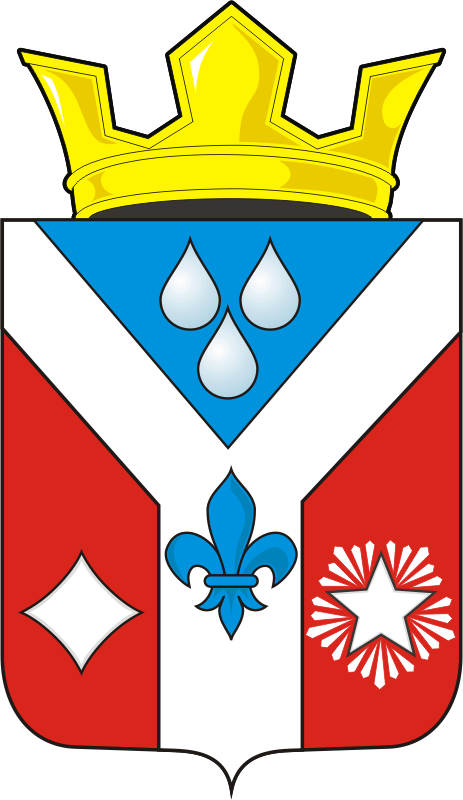 АДМИНИСТРАЦИЯ ГАВРИЛОВСКОГО СЕЛЬСОВЕТА САРАКТАШСКОГО РАЙОНА ОРЕНБУРГСКОЙ ОБЛАСТИП О С Т А Н О В Л Е Н И Е________________________________________________________________________________________________________          27.03.2020                с. Гавриловка                                      № 26-пОб утверждении Порядка исполнения бюджета  по расходам и источникам финансирования дефицита бюджета муниципального образования Гавриловский сельсовет Саракташского района Оренбургской области  В соответствии с Бюджетным кодексом Российской Федерации, решением Совета депутатов Гавриловского сельсовета  от 27.06.2019 № 146 «Об утверждении Положения о бюджетном процессе в  муниципальном образовании  Гавриловский сельсовет Саракташского района Оренбургской области» и во исполнение решения Совета депутатов Гавриловского сельсовета о бюджете муниципального образования Гавриловского сельсовет, администрация муниципального образования Гавриловский сельсовет Саракташского района Оренбургской области  постановляет:1.  Утвердить Порядок исполнения бюджета по расходам и источникам финансирования дефицита бюджета муниципального образования Гавриловский сельсовет Саракташского района Оренбургской области согласно приложению к данному постановлению.  2. Настоящее постановление вступает в силу со дня подписания и распространяется на правоотношения, возникшие с 1 января 2020 года.3. Контроль за исполнением настоящего постановления оставляю за собой.Глава Гавриловского сельсовета                                          Варламова Е.И.                    Приложениек постановлению администрации Гавриловского сельсовета от 27.03.2020 № 26-пПОРЯДОКисполнения бюджета по расходам и источникам финансирования дефицита бюджета муниципального образования Гавриловский сельсовет Саракташского района Оренбургской области1. Настоящий Порядок разработан в соответствии с Бюджетным кодексом Российской Федерации в целях исполнения бюджета муниципального образования Гавриловский сельсовет Саракташского района Оренбургской области, Положением о бюджетном процессе в  муниципальном образовании  Гавриловский сельсовет Саракташского района Оренбургской области (далее-Гавриловский сельсовет), утвежденным решением Совета депутатов Гавриловского сельсовета от 27.06.2019 № 146 и устанавливает порядок исполнения бюджета Гавриловского сельсовета по расходам и источникам финансирования дефицита бюджета Гавриловского сельсовета (далее - Порядок). 2. Исполнение бюджета  Гавриловского сельсовета организуется администрацией Гавриловского сельсовета (далее – администрацией) в соответствии со сводной бюджетной росписью бюджета Гавриловского сельсовета и кассовым планом.3. Учет операций по расходам бюджета Гавриловского сельсовета и источникам финансирования дефицита бюджета Гавриловского сельсовета (далее – расходы), осуществляемым администрацией, производится в соответствии с действующим бюджетным законодательством.4. Исполнение бюджета Гавриловского сельсовета по расходам предусматривает:- принятие бюджетных обязательств;- подтверждение денежных обязательств;- санкционирование оплаты денежных обязательств;- подтверждение исполнения денежных обязательств.5. Принятие бюджетных обязательств, предусматривает заключение администрацией  муниципальных контрактов, иных договоров с физическими и юридическими лицами, индивидуальными предпринимателями или принятие бюджетных обязательств в соответствии с законом, иным правовым актом, соглашением. Администрацией при заключении муниципальных контрактов, иных договоров на поставку товаров (выполнение работ, оказание услуг) вправе предусматривать авансовые платежи в соответствии с решением Совета депутатов о бюджете муниципального образования на соответствующий финансовый год. Принятие бюджетных обязательств получателями средств  осуществляется в пределах бюджетных ассигнований, лимитов бюджетных обязательств.Принятие бюджетных обязательств в части обеспечения выполнения функций по поставкам товаров, выполнению работ, оказанию услуг производится в соответствии с утвержденным порядком на размещение заказов и учета бюджетных обязательств, принимаемых в соответствии с муниципальными контрактами (договорами).6. Подтверждение денежных обязательств заключается в подтверждении обязанности оплатить за счет средств бюджета Гавриловского сельсовета денежные обязательства в соответствии с платежными и иными документами, необходимыми для санкционирования их оплаты.Платежные и иные документы представляются администрацией  в территориальный орган Федерального казначейства по Саракташскому району по месту открытия им лицевого счета. 7. Санкционирование оплаты денежных обязательств производится в форме совершения разрешительной надписи в порядке, установленном администрацией.8. Подтверждение исполнения денежных обязательств осуществляется на основании платежных документов, подтверждающих списание денежных средств с единого счета бюджета Гавриловского сельсовета в пользу физических или юридических лиц, индивидуальных предпринимателей, бюджетов бюджетной системы Российской Федерации по исполнению денежных обязательств получателей средств.9. Оплата денежных обязательств производится в порядке поступления платежных и иных документов в пределах остатка средств на едином счете бюджета Гавриловского сельсовета.10. Платежные и иные документы для санкционирования оплаты денежных обязательств представляются администрацией в территориальные органы Федерального казначейства по Саракташскому району за 3 рабочих дня до окончания финансового года. 11. Бюджетные обязательства, санкционированные к оплате, подлежат к оплате до последнего рабочего дня текущего года включительно в пределах остатка средств на едином счете бюджета Гавриловского сельсовета.Операции по исполнению бюджета Гавриловского сельсовета по расходам и источникам финансирования дефицита бюджета Гавриловского сельсовета завершаются 31 декабря текущего  года.Бюджетные ассигнования, лимиты бюджетных обязательств и предельные объемы финансирования года прекращают свое действие 31 декабря текущего года.